Tussentoets HC China 1e hoofdvraag en begrippen. 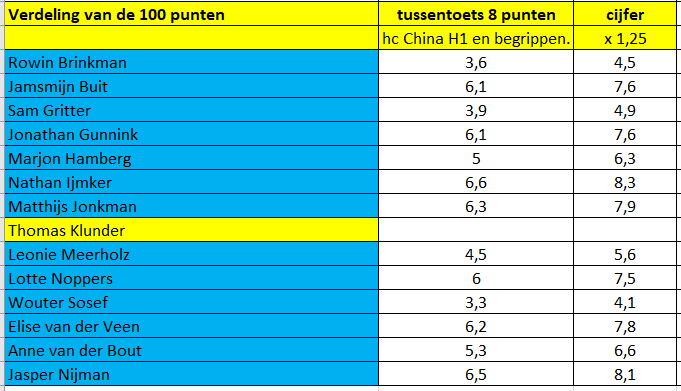 